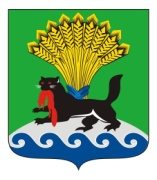 РОССИЙСКАЯ ФЕДЕРАЦИЯИРКУТСКАЯ ОБЛАСТЬИРКУТСКОЕ РАЙОННОЕ МУНИЦИПАЛЬНОЕ ОБРАЗОВАНИЕАДМИНИСТРАЦИЯПОСТАНОВЛЕНИЕот «04» 07 2018г.					                                                               № 324О создании  рабочей  группы по содействию в проведении   профилактической операции «Трактор»         В целях оказания содействия службе государственного надзора за техническим состоянием самоходных машин и других видов техники Иркутской области в обеспечении безопасности и охраны окружающей среды при эксплуатации тракторов, самоходных дорожно-строительных и иных машин и прицепов к ним, руководствуясь распоряжением Правительства Иркутской области от 26.06.2018 № 476- рп «О проведении профилактической операции «Трактор», ст. ст. 39, 45, 54 Устава Иркутского районного муниципального образования, администрация Иркутского районного муниципального образования ПОСТАНОВЛЯЕТ:Создать рабочую группу по содействию службе государственного надзора за техническим состоянием самоходных машин и других видов техники по Иркутской области (далее - рабочая группа) для проведения профилактической операции «Трактор» в период с 01.09.2018 по 30.09.2018 (приложение).Рабочей группе обеспечить предоставление отчетов по результатам профилактической операции «Трактор» в администрацию Иркутского районного муниципального образования в срок до 10.10.2018 . Опубликовать настоящее постановление в районной газете «Ангарские огни», разместить на официальном сайте Иркутского районного муниципального образования в информационно - телекоммуникационной сети «Интернет» по адресу www.irkraion.ru. Контроль за исполнением настоящего постановления возложить на заместителя Мэра района.Исполняющий обязанности  Мэра 						 И.В.ЖукПриложение  к постановлению администрации Иркутского  районногомуниципального образованияот ___________№__________СОСТАВ РАБОЧЕЙ  ГРУППЫ ПО СОДЕЙСТВИЮ СЛУЖБЕ  ГОСУДАРСТВЕННОГО  НАДЗОРА  ЗА ТЕХНИЧЕСКИМ СОСТОЯНИЕМ  САМОХОДНЫХ МАШИН И ДРУГИХ ВИДОВ ТЕХНИКИ ПО ИРКУТСКОЙ ОБЛАСТИНачальник управления сельского хозяйства администрации Иркутского районаНачальник отдела - главный государственный инженер - инспектор службы государственного надзора  за техническим состоянием  самоходных машин и других видов техники  Иркутской области  города Иркутска  и Иркутского района (по согласованию)Ведущий инженер управления сельского хозяйства администрации Иркутского района. Члены рабочей группы:Главный государственный инженер - инспектор отдела службы государственного надзора за техническим состоянием самоходных машин и других видов техники Иркутской области города Иркутска и Иркутского района (по согласованию);Начальник отделения технического надзора  областной государственной инспекции безопасности  дорожного движения межрайонного управления  министерства внутренних  дел России «Иркутское» (по согласованию);председатель;заместитель председателя;секретарь рабочей группыНачальник территориального управления  министерства лесного комплекса по Иркутскому лесничеству (по согласованию).Первый заместитель Мэра района                                                         И.В. Жук  